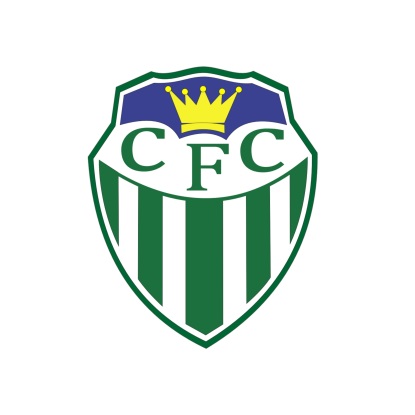 Cod:Idade:Nome do Atleta:Dat. Nasc:RG:Status:Cadastrado em:Cadastrado em:000121Vitor Manoel Santos Gadelha29/03/2000438***INSCRITOINSCRITO22/06/21000236Josiclaudio Ferreira de Assis14/12/1985322***INSCRITOINSCRITO22/06/21000333Lazaro Francisco De Oliveira 14/08/1988331***INSCRITOINSCRITO22/06/21000431Jean Araujo de Almeida 04/06/1990377***INSCRITOINSCRITO22/06/21000520Julio Cesar Leite da Silva 24/11/2001440***INSCRITOINSCRITO22/06/21000625Josimar Ferreira Dias 10/04/1996365***INSCRITOINSCRITO22/06/21000735Tácio pereira do Nascimento 19/11/1986323***INSCRITOINSCRITO22/06/21000835Alberlanio dos Santos  Oliveira 17/08/1986334***INSCRITOINSCRITO22/06/21000936Antonio Barbosa de Araujo13/06/1985311**INSCRITOINSCRITO22/06/21001026Jobson Pereira de Almeida21/12/1995636***INSCRITOINSCRITO22/06/21001137Joenio Jacks Lopes Gomes09/05/1984297***INSCRITOINSCRITO22/06/21001239Reginaldo Vieira de Almeida16/12/1982304***INSCRITOINSCRITO22/06/21001338Pedro Fernandes de Medeiros 21/12/1983328***INSCRITOINSCRITO22/06/21001426Manoel Messias Pereira do Nascimento 26/03/1995375***INSCRITOINSCRITO22/06/21001528José Ernesto Brilhante de Morais29/03/1993379***INSCRITOINSCRITO22/06/21001629José Aurelio Tomaz dos Santos01/01/1992378***INSCRITOINSCRITO22/06/21001729Antônio Paulino Neto 21/03/1992354***INSCRITOINSCRITO22/06/21001827Romario Rodrigues da Silva 15/07/1994365***INSCRITOINSCRITO22/06/21001919Calos Henrique Ferreira de Sousa 19/11/2002465***INSCRITOINSCRITO22/06/21009623Felipe Jonas Lima Ramos 14/10/1998434***INSCRITOINSCRITO22/06/21024722Leonardo Soares Ferreira18/03/1999420***INSCRITOINSCRITO28/07/21025221Paulo Cezar Ferreira de Sousa 21/12/2000446***INSCRITOINSCRITO28/07/21026133Jackson Mayary de Medeiros18/09/1988555***INSCRITOINSCRITO28/07/21Modalidade: FUEBOL AMADOR	Categoria: ADULTO	Naipe: MModalidade: FUEBOL AMADOR	Categoria: ADULTO	Naipe: MModalidade: FUEBOL AMADOR	Categoria: ADULTO	Naipe: MModalidade: FUEBOL AMADOR	Categoria: ADULTO	Naipe: MModalidade: FUEBOL AMADOR	Categoria: ADULTO	Naipe: MModalidade: FUEBOL AMADOR	Categoria: ADULTO	Naipe: MModalidade: FUEBOL AMADOR	Categoria: ADULTO	Naipe: MModalidade: FUEBOL AMADOR	Categoria: ADULTO	Naipe: MDirigente:Função:Dt. Nasc.:RG:Edição:Status: 2021 INSCRITO